1.	Post Applied for :		     	Subject: 	    	          2.	Name in full Mr/Mrs/Miss 		:							(in Block letters)3.	Son/Daughter/Wife of 		:						4.	Date of Birth 				:						 5.	Age as on date of application		:________years ________ months ________ days6.	Address 				:												Phone 			 									e-mail 			    	   		    7.	Educational Qualifications.(Give particulars of all examinations you have passed from matriculation onwards)(Attach attested photocopies of all the certificates)8.	Experience : Fill in particulars in chronological order starting with your last appt onward.(You may attach a separate sheet, if required and also attach attested photocopies of the experience certificates)-2-9.        Have you cleared P.Hd/NET  _________________10.	Merit Scholarship won? Details							11.	Family.	(a)	Marital Status: Single/Married/Widowed	(b)	Occupation of Father/Husband/Wife: 						(c)	Family Income										(d)	No. of children with Age and Sex						12.	Aptitude.	(a)	Teaching (Specific Subjects)								(b)	Other Areas										(c)	Proficiency in Games									(d)	Hobbies/Interest								13.	NCC/Scouts & Guides									14.	Your vision about your role in Green Field College of Vocational Studies, Ashta, Sehore.15.	Are you presently working? (Yes/No) if yes, give following:-	(a)	Appt. & Institution with dates								(b)	Salary										I solemnly state that all the above particulars/statements are true to the best of my knowledge and belief. I also understand that in case any of the particulars given above are found to be false at any stage, my services are liable to be terminated without giving any prior notice.Dated:								            	(Signature of applicant)Note:  The fee will be submitted in form of Demand draft in favour of “Principal Green Field College of Vocational Studies , Ashta”. 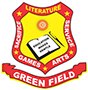 (Affiliated to B.U.Bhopal)ExaminationBoard/UniversityYearSubject TakenOverall %XthXIIthBA/B.Sc/B.ComMA/M.Sc/M.ComB.Ed/M.EdOthersPeriodPeriodSchool/CollegeSubject taught Class(es) taughtReason of leavingFromToSchool/CollegeSubject taught Class(es) taughtReason of leaving